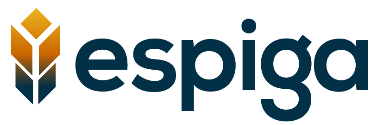 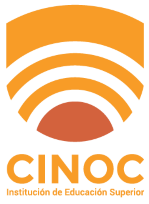 Ciudad y Fecha: __________________________  CARTA DE COMPROMISO SeñoresIES CINOCUNIDAD DE EMPRENDIMIENTOPROGRAMA ESPIGAPensilvania, CaldasYo, _________________________________________________, identificado con documento de identidad _____________________ de __________________________, actuando como líder del Emprendimiento ________________________________________________, (o en nombre propio) y en el marco de la ruta de fortalecimiento en el programa de incubación ESPIGA liderado por la unidad de emprendimiento de la IES CINOC, me comprometo a participar en el programa y declaro: Que conozco y acepto los términos del programa, así como las condiciones del capítulo al que me postulo.  Que declaro bajo la gravedad de juramento, que toda la información aportada en el marco del programa es veraz y susceptible de comprobación.  Que acepto las condiciones y demás exigencias para la participación del programa.  Que me comprometo a cumplir con los tiempos establecidos en la ruta de fortalecimiento y comercialización del programa, entre ellos participar de las sesiones de transferencia de conocimiento. Que realizaré los trámites y remitiré los documentos que sean necesarios para ser beneficiario del programa. Atentamente,  FIRMA: ____________________________________________________  Nombre del Líder del Emprendimiento: _______________________________________________ C.C. Nº ___________________________ expedida en ___________________________________ Nombre del Emprendimiento: ______________________________________________________ Nit (Si tiene): _________________________